НАКАЗ16.04.2018   				№ 71Про підсумки ХVІ міської олімпіади випускників школи І ступеня «Путівка в науку»На виконання наказу Департаменту освіти Харківської міської ради від 19.02.2018 № 36 «Про проведення ХVІ міської олімпіади випускників школи І ступеня «Путівка в науку» 14 квітня 2018 року оргкомітетом проведено міську олімпіаду випускників школи І ступеня м. Харкова.Відповідно до Умов проведення міської олімпіади випускників школи І ступеня «Путівка в науку» та на підставі рішення журі олімпіади (протокол додається)НАКАЗУЮ:Визнати переможцями ХVІ міської олімпіади випускників школи І ступеня «Путівка в науку» і нагородити:Дипломами І ступеня та цінними подарунками:Болгову Марину, ученицю Харківської гімназії № 46 імені М.В. Ломоносова Харківської міської ради Харківської області, з  навчального предмета «Українська мова»;Гонтаря Кирила, учня Харківської загальноосвітньої школи І-ІІІ ступенів № 54 Харківської міської ради Харківської області з навчального предмета «Математика»;Наяра Олександра, учня Харківського навчально-виховного комплексу  № 45 «Академічна гімназія» Харківської міської ради Харківської області, з навчального предмета «Математика»;Апостол Софію, ученицю Харківського навчально-виховного комплексу  № 179 Харківської міської ради Харківської області, з навчального предмета «Природознавство».Дипломами ІІ ступеня та цінними подарунками:Прудник Анастасію, ученицю Харківської гімназії № 12 Харківської міської ради Харківської області, з навчального предмета «Українська мова»;Запліну Ніколь, ученицю Харківської загальноосвітньої школи           І-ІІІ ступенів № 124 Харківської міської ради Харківської області, з навчального предмета «Українська мова»;Кутаха Матвія, учня Харківської гімназії № 46 імені М.В. Ломоносова Харківської міської ради Харківської області, з навчального предмета «Математика»; Коноплю Владислава, учня Харківської загальноосвітньої школи                     І-ІІІ ступенів № 153 Харківської міської ради Харківської області, з навчального предмета «Природознавство»;Каракуркчі Олега, учня Харківської гімназії № 34 Харківської міської ради Харківської області, з навчального предмета «Природознавство»;Шевченка Тимофія, учня Харківського технічного ліцею № 173 Харківської міської ради Харківської області, з навчального предмета «Природознавство».1.3. Дипломами ІІІ ступеня та цінними подарунками:Хлистун Софію, ученицю Харківської загальноосвітньої школи          І-ІІІ ступенів № 100 Харківської міської ради Харківської області, з навчального предмета «Українська мова»;Плющ Камілу, ученицю Харківської загальноосвітньої школи              І-ІІІ ступенів № 37 Харківської міської ради Харківської області, з навчального предмета «Українська мова»; Лобазову Соломію, ученицю Харківської гімназії № 14 Харківської міської ради Харківської області, з навчального предмета «Українська мова»;Кучеряву Варвару, ученицю Харківського ліцею №89 Харківської міської ради Харківської області, з навчального предмета «Українська мова»; Тавріна Антона, учня Харківської гімназії № 1 Харківської міської ради Харківської області, з навчального предмета «Математика»;Черненка Юрія, учня Харківської загальноосвітньої школи                  І-ІІІ ступенів № 126 Харківської міської ради Харківської області, з навчального предмета «Математика»;Жаворонкову Ксенію, ученицю комунального закладу «Харківський університетський ліцей Харківської міської ради Харківської області» з навчального предмета «Математика»;Озерова Богдана, учня Харківської загальноосвітньої школи                І-ІІІ ступенів № 165 Харківської міської ради Харківської області, з навчального предмета «Природознавство»;Бондаренка Лева, учня Харківського приватного навчально-виховного комплексу «Благовіст» Харківської області, з навчального предмета «Природознавство»;Понька Тимура, учня Харківської гімназії № 14 Харківської міської ради Харківської області з навчального предмета «Природознавство». Борисову Анну, ученицю Харківської загальноосвітньої школи            І-ІІІ ступенів № 126 Харківської міської ради Харківської області, з навчального предмета «Природознавство»;Визнати переможцями міської олімпіади випускників школи І ступеня «Путівка в науку» в номінаціях і нагородити дипломами та заохочувальними призами: Луценко Поліну, ученицю Харківської гімназії № 82 Харківської міської ради Харківської області, у номінації «Знавець рідної мови»;Ніколєнко Поліну, ученицю Харківської гімназії № 152 Харківської міської ради Харківської області, у номінації «Кращий знавець граматики»;Полторацького Віталія, учня Харківської спеціалізованої школи         І-ІІІ ступенів № 80 Харківської міської ради Харківської області, у номінації «Найкмітливіший із кмітливих»;Вареник Катерину, ученицю Харківської загальноосвітньої школи                І-ІІІ ступенів № 54 Харківської міської ради Харківської області, у номінації «Майбутній математик»;Білецького Олександра, учня Харківського ліцею № 149 Харківської міської ради Харківської області, у номінації «Майбутній програміст»;Артюхову Аліну, ученицю комунального закладу «Харківська спеціалізова-на школа І-ІІІ ступенів № 15 з поглибленим вивченням окремих предметів Харківської міської ради Харківської області», у номінації «Кращий знавець природи»;Воловника Никиту, учня Харківської загальноосвітньої школи            І-ІІІ ступенів № 153 Харківської міської ради Харківської області, у номінації «Юний біолог»;Суботу Богдана, учня комунального закладу «Харківський навчально-виховний комплекс «гімназія-школа І ступеня» № 24 імені І.Н. Питікова Харківської міської ради Харківської області, у номінації «Юний мандрівник».Управлінням освіти адміністрацій районів Харківської міської ради проаналізувати результати участі учнів навчальних закладів району в ХVІ міській олімпіаді випускників школи І ступеня «Путівка в науку» і довести інформацію про підсумки олімпіади до відома керівників закладів освіти.До 27.04.2018Інженеру з інформаційно-методичного та технічного забезпечення Науково-методичного педагогічного центру Войтенку Є.О. розмістити цей наказ на сайті Департаменту освіти.До 19.04.2018Контроль за виконанням цього наказу покласти на заступника директора Департаменту освіти Віцько О.В.Директор Департаменту освіти					О.І. ДеменкоЗ наказом ознайомлені:О.В. Віцько Є.О. Войтенко Попова 725 25 12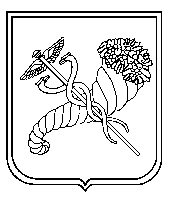 